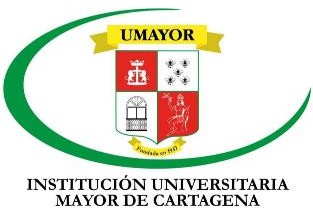 ASISTENCIA ACTIVIDADES DE BIENESTARCod. Doc.FT-BU-08ASISTENCIA ACTIVIDADES DE BIENESTARVersion6ASISTENCIA ACTIVIDADES DE BIENESTARFecha02/03/2023ASISTENCIA ACTIVIDADES DE BIENESTARPagina1 de 1ÁreaÁreaActividadActividadActividadFacilitadorFacilitadorFacilitadorFacilitadorFechaFechaIntensidad horariaNo.NOMBRE COMPLETONOMBRE COMPLETONOMBRE COMPLETONOMBRE COMPLETOPROGRAMASEMESTREFONDO O PLAN BECARIOFONDO O PLAN BECARIO123456789101112121215161718